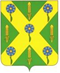 РОССИЙСКАЯ ФЕДЕРАЦИЯОРЛОВСКАЯ ОБЛАСТЬНОВОСИЛЬСКИЙ РАЙОННЫЙ СОВЕТ НАРОДНЫХ ДЕПУТАТОВРЕШЕНИЕ                 1 декабря  2023 года                                            № 78              г. Новосиль О внесении изменений в решение Новосильского районного Совета народных депутатов от 27.12.2022г. № 55 «О районном бюджете на 2023 год и плановый период 2024-2025 годов»  Принято Новосильским районнымСоветом народных депутатов 1 декабря  2023 года           В соответствии с Бюджетным кодексом Российской Федерации, Положением о бюджетном процессе в Новосильском районе, утвержденным решением Новосильского районного Совета народных депутатов от 22 февраля 2019 года № 825 «Об утверждении Положения о бюджетном процессе в Новосильском районе», Новосильский районный Совет народных депутатов  решил:1. Внести в решение Новосильского районного Совета народных депутатов от 27.12.2022г. № 55 «О районном бюджете на 2023 год и плановый период 2024-2025 годов» следующие изменения:1) в пункте 1 части 1 статьи 1 цифру «275430,49654» заменить цифрой «275703,59654»; 2) в пункте 2 части 1 статьи 1 цифру «281074,02381» заменить цифрой «282109,12381»; 3) в пункте 5 части 1 статьи 1 цифру «5643,52727» заменить цифрой «6405,52727»;4) в части 8 статьи 7 цифру «212532,09566» заменить цифрой «211712,09566»; 5) в части 4 статьи 8 цифру «150349,09654» заменить цифрой «150622,19654»; 6) приложение 1 изложить в новой редакции согласно приложению 1 к настоящему решению;7) приложение  5 изложить в новой редакции согласно приложению 2 к настоящему решению;8) приложение 7 изложить в новой редакции согласно приложению 3 к настоящему решению; 9) приложение 8 изложить в новой редакции согласно приложению 4 к настоящему решению; 10) приложение 9 изложить в новой редакции согласно приложению 5 к настоящему решению;11) приложение 14 изложить в новой редакции согласно приложению 6 к настоящему решению.2. Настоящее решение вступает в силу с момента подписания.Председатель Новосильского районного Совета народных депутатов 						Д.П. СигачевГлава Новосильского района 					         Е.Н. Демин		